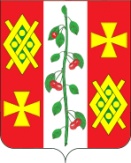 АДМИНИСТРАЦИЯ КРАСНОСЕЛЬСКОГО СЕЛЬСКОГО ПОСЕЛЕНИЯ ДИНСКОГО РАЙОНАПОСТАНОВЛЕНИЕот  30.06.2020									№ 73село КрасносельскоеО внесении изменений в постановление администрации Красносельского сельского поселения Динского районаот 22.01.2019 № 06 «О комиссии по соблюдениютребований к служебному поведению муниципальныхслужащих администрации Красносельского сельского поселенияДинского района и урегулированию конфликта интересов»С целью приведения в соответствие с действующим законодательством, на основании Устава Красносельского сельского поселения Динского района,п о с т а н о в л я ю:1. Внести изменения в постановление от 22.01.2019 № 06 «О комиссии по соблюдению требований к служебному поведению муниципальных служащих администрации Красносельского сельского поселения Динского района и урегулированию конфликта интересов» дополнив приложение № 2 следующими изменениями:1.1. пункт 3.4 дополнить подпунктом:е) представление высшим должностным лицом Краснодарского края (руководителем высшего исполнительного органа государственной власти Краснодарского края) либо уполномоченным им лицом материалов проверки, свидетельствующих о представлении муниципальным служащим недостоверных или неполных сведений, предусмотренных частью 1 статьи 3 Федерального закона от 03.12.2012 N 230-ФЗ "О контроле за соответствием расходов лиц, замещающих государственные должности, и иных лиц их доходам";1.2. пункт 3.16 изложить в следующей редакции:«3.16. По итогам рассмотрения вопроса, указанного в подпункте «г» пункта 3.4 настоящего Положения, Комиссия принимает одно из следующих решений:а) признать, что сведения, представленные муниципальным служащим в соответствии с частью 1 статьи 3 Федерального закона от 03.12.2012 N 230-ФЗ "О контроле за соответствием расходов лиц, замещающих государственные должности, и иных лиц их доходам", являются достоверными и полными;б) признать, что сведения, представленные муниципальным служащим в соответствии с частью 1 статьи 3 Федерального закона от 03.12.2012 N 230-ФЗ "О контроле за соответствием расходов лиц, замещающих государственные должности, и иных лиц их доходам", являются недостоверными и (или) неполными. В этом случае Комиссия рекомендует главе администрации применить к муниципальному служащему конкретную меру ответственности».2. Отменить постановление администрации Красносельского сельского поселения от 17.06.2020 № 672 «О внесении изменений в постановление администрации  Красносельского сельского поселения Динского района от 22.01.2019 № 06 «О комиссии по соблюдению требований к служебному поведению муниципальных служащих администрации Красносельского сельского поселения Динского района и урегулированию конфликта интересов»3. Общему отделу администрации Красносельского сельского поселения (Бердниковой М.А.) обнародовать настоящее постановление в соответствии с действующим законодательством и разместить на интернет-сайте Красносельского сельского поселения Динского района www.krasnoselskoe.ru.	4. Постановление вступает в силу после его официального обнародования.И.о.главы Красносельскогосельского поселения                                                                   М.А. Бердникова